AN INNOVATIVE CONCEPT: HUMBAUR SHOWS PHARMACEUTICAL BOX BODY ON ELECTRIC CAR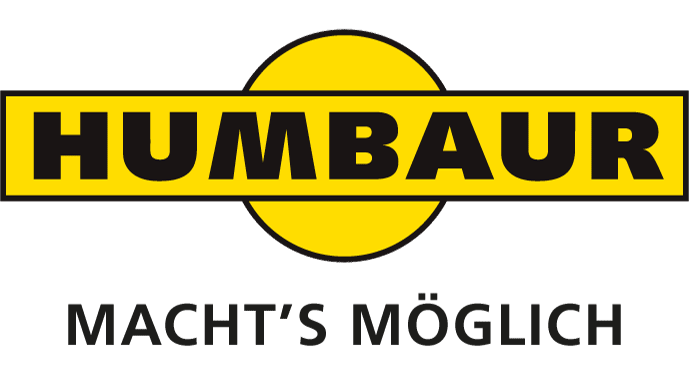 Gersthofen, September 19, 2018The Humbaur brand not only represents trailers and box bodies of the highest quality, the Gersthofen-based manufacturer of transport solutions also embodies innovation and special solutions. At the IAA Commercial Vehicles from 20 to 27 September 2018 Humbaur exhibits among other products a concept car with a pharmaceutical box body on the base of a StreetScooter electric vehicle.String requirements apply to pharmaceutical logistics, as regulated by the Good Distribution Practice (GDP) EU Directive. The ultimate intention is to transport sensitive drugs in such a manner so that their safety and efficacy is guaranteed. As an innovative and quality-conscious manufacturer of vehicle bodies, Humbaur has solutions for certified GDP transportation among its range:At IAA Commercial Vehicles 2018, Humbaur is presenting a concept vehicle in the form of a pharmaceutical body based on the StreetScooter electric vehicle. The PurLight GFRP lightweight construction conserves the vehicle's battery charge, thereby increasing the range. The innovative e-mobility concept supports logistics service providers in critical city centre traffic, where zero-emission transport is considered advantageous. The box body measures 1920 x 1650 x 1270 mm inside and allows the transport of about 350 kg payload. The loading volume corresponds to 60 E2 boxes. The pharmaceutical box body has an ATP certificate and is equipped with side doors on the left and right. The Thermoking B100 cooling unit has a stand cooling system as well as a heating system to ensure the transport of pharmaceutical goods within the prescribed temperature range.The Prevention Service, which Humbaur offers in cooperation with ADAC Truckservice, is also ideal for transporters of sensitive goods such as medicines. With the Prevention Service, buyers of an appropriate vehicle receive a new warning function in combination with mobile or stationary repair in Europe. That's why the cooling units of the FlexBox box bodies are equipped with a so-called ID box that transmits the status data via GPS or GSM in real-time on a neutral platform, where it is checked and translated into alerts when necessary. "Green" informs the driver about a deviation from the setpoint value that is not yet critical, "yellow" means that the manufacturer recommends sending the vehicle in for repairs and if "red" is indicated, the driver is sent an acute warning that the vehicle should no longer be driven. Depending on the severity of the threat of damage, the truck service organises immediate mobile use on request or a workshop appointment along the route, before the cooling unit fails and expensive damage occurs as a result. You too can be a follower!HUMBAUR is one of the largest suppliers of trailers and vehicle bodies in the world. The owner-managed family company offers around 420 different series models for commercial and private clients and 230 models of its FlexBox box bodies. With 500 employees, around 52,000 trailers are produced at the Gersthofen site per annum—all of which are "Made in Germany". The expert for trailers and transport solutions from 750-kg to 50-t maximum weight is active nationally and internationally and also manufactures special solutions. Over 500 dealers in Germany and 26 other European countries offer local expertise.Visit us at: www.humbaur.com